INTRODUCTION TO DATABASE SYSTEMSAOM 132 – Section:  002Instructor:  Teresa Olsonmail: tolson6132@mchenry.edu or E-mail:  olsonteresa10@gmail.comPhone:  815-601-3218Office Hours: Upon RequestOffice Location: A124Required Course:Textbook(s):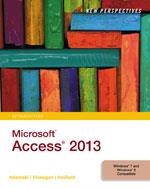 New Perspectives, Introductory, Microsoft Access 2013, by Adamski, Finnegan, and Scollard, with Sam 2013 Access Card, Course Technology 2014.Supplies:  You will need a computer running Windows 7 or 8 software, access to the Internet, and Microsoft Access 2013.  You will also need Adobe Acrobat Reader - you probably already have this on your computer; however, this is a free Internet download, if you don’t.Please note that MCC computer classes are using Microsoft Office 2013. It is a course requirement that Access 2013 is used for all course assignments/quizzes/exams.  If you do not have Access 2013, you are welcome to use MCC’s Computer Lab.This course assumes that students have learned basic Windows navigation and file management skills.Course Description:Introduction to Database Systems offers an overview of microcomputer database management systems. The course examines the purpose and function of various systems and teaches students basic database operations: creating files, adding and deleting records, creating queries, generating reports, indexing and creating relations. This course may be repeated twice for a maximum of 6 credit hours.Course Prerequisite: CIS 110Course Objectives:Upon completion of this course, the student will be able to:Compare and contrast normalized and denormalized database designsDetermine the correct use of data-types in field creationDefine the differences between and the purpose of primary and foreign key structuresExplain when to use database forms and reports in a database structureGain an understanding of relational database design conceptsGain an appreciation for a normalized database designDescribe how and when to create one-to-one table relationshipsDescribe how and when to create one-to-many table relationshipsDesign a normalized database structureCreate table structuresManipulate data in datasheet views (add, remove, edit records)Create queries to filter and return specified recordsDesign forms with and without the use of database wizardsModify forms after initial constructionDesign database reports with and without the use of wizardsModify reports after initial constructionCourse Outline:Course IntroductionExplain course syllabusExplain course objectivesDatabase Design ConceptsDefine database normalizationDevelop normalized database examplesDiscuss importance of database naming conventions and standardsIntroduction to AccessDevelop skills necessary to view and print table structuresDevelop skills necessary to view and print database queriesDevelop skills necessary to view and print database reportsExplain importance of database compaction and repairDevelop skills necessary to compact and repair database structuresMaintaining Database StructuresCreate database tablesDefine fieldsDetermine proper data-typesDevelop skills necessary to modify database table fieldsModify table structureRearrange fields within tablesAssign property values where appropriateQuerying a DatabaseCreate and save database queriesRun saved queriesPrint query resultsDefine and develop database relationships between tablesCreating Forms and ReportsCreate and save database formsUse wizard to create database formsPrint single form occurrencesCreate and save database reportsUse wizards to create database reportsPrint reportsExplain how and when to use database conversion utilitiesCreating Advanced QueriesExplain advanced query conceptsPractice creating parameter queriesPractice creating update queriesDetermine proper procedures for creating advanced queriesCreating Custom FormsCreate database form without the use of database wizardsModify database forms using Toolbox techniquesCustomizing ReportsCreate database reports without the use of database wizardsModify database reports using Toolbox techniquesAssignments and Grading CriteriaSyllabus Quiz – 13 pointsSix Tutorial Assignments – 25 points eachFive Review Assignments – 25 points eachSix SAM 2013 Tutorial Quizzes – 147 pointsComprehensive Final Exam – 200 pointsTOTAL Possible – 635 pointsCourse Grading Scale635 – 571 points earned = A 570 – 508 points earned = B 507 – 444 points earned = C 443 – 381 points earned = D380 points earned and below = FGrade Response TimeI prefer to grade all submissions at one time, therefore, I will grade all assignments that are not graded automatically, within five business days, after the assignment due date.  Grades needing to be transferred from SAM 2013 to the Canvas grade book will be completed once the due date has passed.Policies:This is an online section of AOM132 class.  We will not meet face-to-face but will use technology to interact.One of your first assignments is to complete the Course Syllabus quiz.  Please review the course syllabus prior to completing this quiz. This quiz may be taken once, contains 12 questions, and is timed at 15 minutes. This quiz is due by August 25, 2014 at 11:55 p.m., CST.Before you begin the assignments, please download the data files needed for this course. You will find the Tutorial and Review Assignment data files in the Home tab of Canvas.You are also required to register yourself in SAM 2013 and join our class, using the access card purchased with your textbook. The web address for SAM 2013 is http://sam.cengage.com/Login.aspx?ReturnUrl=%2f. The Institution Key needed to register is T2028524. If you need further instructions on setting up your SAM 2013 account, an instructional video and PowerPoint presentation are included in the Home tab of Canvas, in the Course Syllabus & Resources area.Required coursework is outlined in the Home area of Canvas and is broken down by tutorials with noted due dates.  Each chapter contains an assignment sheet, outlining the assignment requirements for that tutorial. You will need to complete each tutorial in order.Many of the exercises instruct you to print. You do not need to print.  Assignments will be submitted in Canvas drop boxes and quizzes/exams will be completed in SAM 2013.All grades for this course will be posted and updated in Canvas.  Grades earned in SAM 2013 will be transferred to Canvas upon each due date.Make sure all work is your own. Any student involved in cheating or plagiarism will receive a zero on that assignment, test, or quiz, and/or possible failure/withdrawal from class.Career PortfolioPlease remember to save a project or two from this class, to include in your career portfolio, if you are required to take AOM250 - Administrative Office Procedures course.Attendance Policy (From MCC Catalog)All students at McHenry County College are expected and strongly urged to attend every class meeting.  Class attendance has repeatedly been shown to have a definite relationship to a student’s grades, and the repeated failure of a student to attend classes can be expected to result in a lower grade and/or possible instructor initiated administrative withdrawal from the course.  Instructors may, at their discretion and with full support from the College, require attendance, establish an excused absence policy, and impose penalties for non-attendance. Such policies, if established by an individual instructor, shall be provided in writing with the course syllabus and fairly imposed.Your attendance within an online course is not the same as attendance in a traditional course, however, you are expected to keep up with the coursework, participate fully in discussions, and work towards the course objectives just as you would in a traditional course. Thereby, the above does apply to students who are not working toward course objectives, including logging into the class site at least two times per week.Learning and AssessmentThis course has specific assignments that facilitate learning in a variety of levels. Each chapter identifies the course objectives, an outline, and an overview of the areas of study.Assignments are a form of self-evaluation of material that was read, reviewed and learned.Quizzes and tests are a form of self-evaluation of learning.  They serve to ensure basic comprehension of terms, definitions, concepts, and issues.Final Exam is a comprehensive form of evaluation.  It serves to ensure basic comprehension of database skills, terms, and concepts.Students are responsible for their own learning in any course, but particularly online.  They will have to choose to read the material, complete the assignments, and ask for help when needed. The ideal student for this class will be a self-directed learner who has a good ability to read and understand both concrete and abstract concepts. Supplemental materials and assistance will be provided to any student who requests additional assistance.Late Work/Make-Up PolicyIt is important to complete your work on time. Assignments, quizzes, and exams are due by 11:55 p.m., CST on their due date. Please do not wait until the last minute to complete assigned work - technology is wonderful, but as we know, many problems can occur with computers. Having computer problems will not extend due dates for any work.At work, and in business, you are expected to complete your work on time.  If there is an issue, you need to indicate that prior to the deadline.  We are using the same principles in this class. I will NOT accept any late work unless you contact me prior to the due date to request and for an extension to be considered.  Extensions will not be granted for the final exam due date.Withdrawals: The last day to drop this course is September 30, 2014. Failure to attend class does not constitute official withdrawal. If students are considering a withdrawal, they should consult directly with the instructor and an academic advisor. Students may withdraw from a class through the Registration Office, either in person or by fax: (815) 455-3766. In their request, students should include their name, student ID number, course prefix, number and section, course title, instructor, reason for withdrawing, and their signature. Withdrawal from a course will not be accepted over the telephone.Please refer to the following link for other important college dates: www.mchenry.edu/academiccalendar.asp.General Education Goals:Critical Thinking: To identify, define, analyze, synthesize, interpret, and evaluate ideas.Information Literacy: To locate, evaluate, and use resources effectively.Effective Communication: To develop, articulate, and convey meaning.Ethical Awareness: To identify and make responsible choices in a diverse world.Technological Literacy: To use tools skillfully.Assessment:Some student work may be collected for the purpose of assessment, including student competency in the general education goals, the program, or the course.Effective Fall 2014: Student E-Portfolio:The instructor of the course will designate at least one graded assignment for possible inclusion in the student E- portfolio. Students applying for an AA, AS, AFA, AES, or AGE degree must document their learning outcomes with a graded assignment for each of the five general education goals by the time of graduation. These five assignments and a cover letter will be in the student E-portfolio in Canvas.AOM132 – Introduction to Database Systems	Page 5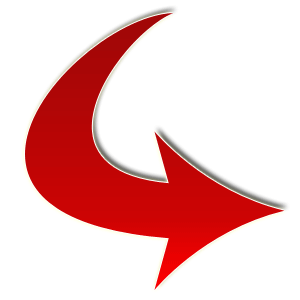 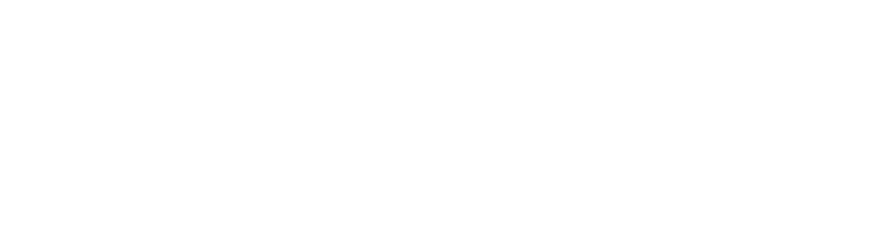 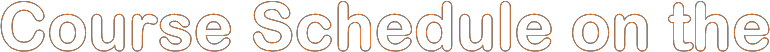 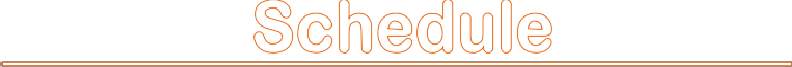 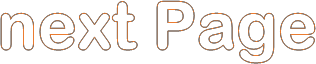 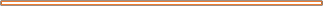 Weekly Course ScheduleAcademic Support for Special Populations StudentsMcHenry County College offers support services for students with special needs. It is the student's responsibility to meet with the Special Needs Coordinator and provide current documentation regarding his/her disability and receive information about the accommodations that are available.In addition, as a student enrolled in a career or technical education program at McHenry County College, you may be eligible for services and assistance under the Carl D. Perkins III Grant. Grant funds are used, in part, to assist students who are at risk of not succeeding in their educational pursuits.The traits that often prevent students from succeeding are: economic disadvantage, academic disadvantage, disability/disabilities, single parent, displaced homemaker, nontraditional, and limited English proficiency (LEP). The definitions of each trait are available in the Special Needs Office.  Students with one or more of these traits are referred to as Perkins Special Populations Students.If you would like to know if you are eligible for services at any time during the semester, please do not hesitate to contact the Special Needs Coordinator. The office is Room A260, and phone number is (815) 455-8676.Academic IntegrityAs an educational community, McHenry County College values the pursuit of academic excellence and integrity. In accordance with this philosophy and Chapter 10, Act 5 of the 1994 Illinois Community College Act, academic dishonesty in any form, including cheating, plagiarism, and all other acts of academic theft, is considered intolerable. Appropriate sanctions, up to and including suspension from the College will be imposed by authorized College personnel.Copyright PolicyMCC will maintain current procedures and guidelines to ensure that all staff and students comply with applicable copyright laws and other intellectual property protection laws. The College will encourage staff and students to engage in the development of intellectual property and facilitate ownership protections with respect to such development of intellectual property.The College expects that staff and students will act responsibly and ethically in a manner consistent with all copyright laws and College copyright procedures and guidelines. This policy authorizes the College to adopt and maintain such procedures and guidelines necessary to ensure compliance with copyright laws and to facilitate ownership protection with respect to the development of intellectual property.Student Code of Conduct and the Judicial ProcessConsistent with the MCC mission is an expectation that students will govern themselves in terms of appropriate behavior with emphasis on self-respect and respect for others. It is the practice of the College to respect the properly exercised rights of its students. The College recognizes a student’s rights within the institution to freedom of speech, inquiry and assembly; to the peaceful pursuit of education; and to the reasonable use of services and facilities at MCC.MCC has adopted a Student Code of Conduct and judicial process to maintain a learning environment of respect, civility, safety, and integrity for all members of the MCC community.Whenever possible, sanctions for violations of the Student Code of Conduct may be educational in nature. However, violations affecting the health and safety of members of the MCC community are deemed to be the most serious. Therefore, acts of violence, threats or dangerous behavior are most likely to result in a suspension from the College. Violations of the academic dishonesty policy may also result in suspension or expulsion from the institution and/or reduced or failing grade.Children on CampusFor the safety of children on campus, children (i.e., less than 16 years of age) are not permitted on campus unattended by a parent/guardian, except when they are attending classes offered by MCC for children. The College requires that no children be allowed into a classroom/laboratory environment, including the Testing Center, Learning Center and computer labs, solely for the purpose of a parent/guardian to provide direct supervision of his/her child.Teaching ScheduleThe scheduling of the activities and teaching strategies on this syllabus, but not the objectives or content, may be altered at any time at the discretion of the instructor. The instructor reserves the right to modify the course and/or requirements as needed during the semester.ResourcesThe following are useful resources available to you as a student at McHenry County College:Advising and Transfer Center: Phone (815) 479-7565; Office A257 www.mchenry.edu/ATC/Index.aspCounseling:Phone (815) 455-8765; Office A257www.mchenry.edu/counselingFinancial Aid:Phone (815) 455-8761; Office A262www.mchenry.edu/financialaidLibrary:Phone (815) 455-8533; Office A212www.mchenry.edu/librarySpecial Needs:Phone (815) 455-8676; Office A260www.mchenry.edu/specialneedsTutoring and Study Skills (Sage Learning Center):Phone (815) 455-8579; Office A247www.mchenry.edu/sageCredit Hours:   2.00Lab Hours:  0.00Lecture Hours:	2.00IAI  Core:IAI Majors:PCS: 1.2 ArticulatedSemester:  Fall 2014Course Begins:  August 18, 2014Days:  MondayCourse Ends:  October 13, 2014Times:  6:00-7:50Room:  101WeekTopics and ReadingsAssignments &Due DatesWeek 1 8/18/2014Review Course Syllabus, Canvas, & Register in SAM2013Tutorial 1 – Creating a DatabaseTutorial 1 Assignment pgs. AC1-44. Submit in Canvas. Review Assignment pg. AC45-6.  Submit in Canvas.Tutorial 1 Quiz in SAM 2013.DUE BY 9/7/14 AT 11:55PM, CSTWeek 2 8/25/2014Tutorial 2 – Building a Database & Defining TableRelationshipsComplete Syllabus Quiz in Canvas.Tutorial 2 Assignment pgs. AC51-104.  Submit in Canvas.Review Assignment pg. AC105-106.  Submit in Canvas. Tutorial 2 Quiz in SAM 2013.DUE BY 9/7/14 AT 11:55PM, CSTCampus ClosedMonday, September 1Week 3 9/8/2014Tutorial 3 – Maintaining & Querying a DatabaseTutorial 3 Assignment pgs. AC115-170. Submit in Canvas.Review Assignment pg. AC171-172.  Submit in Canvas. Tutorial 3 Quiz in SAM 2013.DUE BY 9/15/14 AT 11:55PM, CSTWeek 49/15/2014Tutorial 4 – Creating Forms& ReportsTutorial 4 Assignment pgs. AC179-221.  Submit inCanvas.Review Assignment pg. AC222-223.  Submit in Canvas. Tutorial 4 Quiz in SAM 2013.DUE BY 9/22/14 AT 11:55PM, CSTWeek 5 &Week 6 9/22/20149/29/2014Tutorial 5 – Creating Advanced Queries &Enhancing Table DesignTutorial 5 Assignment pgs. AC233-293. Submit in Canvas.Review Assignment pg. AC294-295.  Submit in Canvas. Tutorial 5 Quiz in SAM 2013.DUE BY 10/6/14 AT 11:55PM, CSTWeek 710/6/2014Tutorial 6 – Using FormTools & Creating Custom FormsTutorial 6 Assignment pgs. AC301-345 ONLY. Submitin Canvas.Tutorial 6 Quiz in SAM 2013.DUE BY 10/12/14 AT 11:55PM, CSTWeek 8 10/13/2014COMPREHENSIVE FINAL EXAMCOMPLETE FINAL EXAM IN SAM 2013 DUE 10/13/14 BY 11:55PM, CST